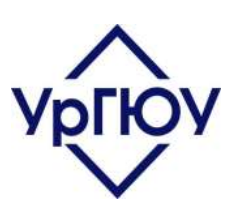 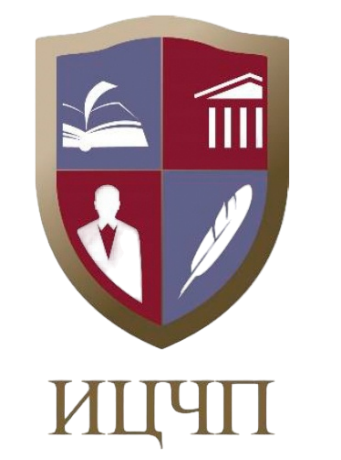 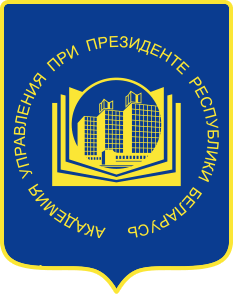 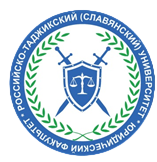 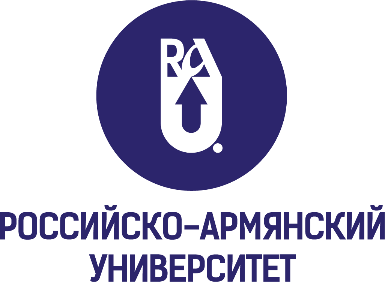 ИНФОРМАЦИОННОЕ ПИСЬМОI. Общие положенияК юбилею кафедры гражданского права УрГЮУ им. В.Ф. Яковлева молодежный цивилистический форум «Частное право без границ» организует международную научно-практическую конференцию «Инструменты частного права в содействии организации и развития гражданского общества», которая состоится 16 апреля 2024 г. В 2024 году Уральский государственный юридический университет, который носит теперь имя одного из ярчайших представителей уральской цивилистики В.Ф. Яковлева, празднует 75-летие кафедры гражданского права СЮИ/УрГЮА/УрГЮУ. Новое поколение цивилистов стоит перед новыми проблемами современного мира с его бурно развивающимися общественными отношениями. Однако, как показывает опыт, в том числе и исторический, новое зачастую есть хорошо забытое старое. Уральская цивилистика свое прошлое не забывает и всякий раз, снова и снова, обращается к истокам – трудам классиков юридической мысли. Именно поэтому конференция, анонсируемая этим информационным письмом, хотя и посвящена современным проблемам юридической науки и практики, обращает участников к богатому наследию уральской школы частного права, постижение которого откроет путь к решению актуальных проблем, основанному на многолетнем опыте осмысления регулирования отношений, составляющих предмет права гражданского.Организаторами Конференции являются:  1) Кафедра гражданского права Уральского государственного юридического университета им. В. Ф. Яковлева (УрГЮУ им. В. Ф. Яковлева); 2) Уральский филиал федерального государственного бюджетного научного учреждения «Исследовательский центр частного права имени С. С. Алексеева при Президенте Российской Федерации» (УрфИЦЧП); 3) Кафедра гражданского и хозяйственного права Института управленческих кадров Академии управления при Президенте Республики Беларусь; 4) Юридический факультет Российско-Таджикского (Славянского) университета; 5) Институт права и политики Российско-Армянского университета.Приглашаем студентов, магистрантов, аспирантов и молодых ученых принять участие! Целями проведения международной научно-практической конференции:привлечение студентов, магистрантов и молодых ученых к научно-исследовательской деятельности;обсуждение актуальных проблем цивилистики юридическим сообществом;информационное взаимодействие органов публичной власти и участников образовательного процесса;повышение интереса к частному праву.	Конференция проводится как в очном, так и онлайн-форматах. По результатам конференции будет выпущен сборник статей, индексируемый в РИНЦ.Место проведения конференции в очном формате: Российская Федерация, г. Екатеринбург, ул. Комсомольская, д. 21.Конференция состоит из нескольких дискуссионных площадок:Дискуссионная площадка № 1: «Поиск действенных механизмов охраны прав и свобод человека»Развитие учения о личных неимущественных правах: проблемы законодательной дифференциации прав и свобод человека.Правовые проблемы защиты нематериальных благ, обеспечивающих неимущественную гражданскую жизнь человека.Юридическое значение информационных реестров в личных, корпоративных, авторских и иных отношениях с участием физических лиц.«Я тебя породил» - вопросы законного представительства, распределенная опека.Дискуссионная площадка № 2: «Нотариальная защита прав и интересов граждан»Правовые подходы к стандарту поведения нотариуса. Имущественная ответственность нотариуса.Основания ограничения автономии воли в выборе формы волеизъявлений.Нотариальные действия как средство охраны и защиты брачно-семейных и иных интересов граждан. Участие нотариуса в обороте движимого и недвижимого имущества с участием граждан.Нотариальная защита прав физических лиц при наследовании (в вещных, корпоративных, интеллектуальных и прочих отношениях).Нотариальные действия с применением цифровых технологий.Дискуссионная площадка № 3: «Защита прав потребителей в современном мире»Баланс интересов сторон в секторе B2C: несправедливые и иные дискриминационные договорные условия, ущемляющие права потребителя. Допустимое ущемление прав потребителя (подходs Конституционного Суда РФ).Стандарты поведения гражданина-потребителя и гражданина как профессионального участника гражданского оборота.Защита потребителя в отношениях с финансовыми платформами, маркетплейсами, интернет-агрегаторами и (электронная коммерция).Трансграничные правоотношения с участием потребителя.Дискуссионная площадка № 4: «Принцип разумного терпения» и обеспечение баланса интересов в гражданских отношениях с участием гражданСоседские права: концептуальные подходыСоблюдение баланса прав и интересов в жилищных правоотношениях.Обеспечение баланса интересов участников общей долевой собственности.Правовые вопросы поэтажной собственности.Коттеджные поселки: проблемы частно-правового регулирования.Конкуренция вещных и интеллектуальных прав: в поисках баланса.Корпоративные конфликты (мажоритарные и миноритарные участники).Правовые формы осуществления экономической деятельности гражданами (инвесторы, субъекты малого и среднего предпринимательства, «самозанятые» лица и др.).Порядок и правила участия в конференции Для участия в конференции необходимо до 11 апреля 2024 года заполнить заявку посредством гугл-формы (https://forms.gle/ajuHszdnQNwT854v8), прикрепив текст статьи. При этом обязательно соблюдение следующих правил: Тематика статьи не должна выходить за пределы правовых тем, установленных дискуссионными площадками. Объем статьи – от 5 до 10 страниц. Количество ссылок – не менее 5.Направляемая на публикацию статья должна отвечать требованиям оформления, указанным в Приложении 1.Уровень оригинальности статьи, направляемой на публикацию, должен составлять не менее 70 процентов.Соавторство при написании статьи допускается (максимальное количество авторов – 2 человека).К статье прилагается рецензия от научного руководителя для студентов и магистрантов.Наименование файла с текстом статьи, прикрепленного к заявке, должно содержать: 1) номер направления (темы); 2) фамилию и инициалы участника; 3) тему статьи.	В статьях приветствуются ссылки на труды представителей уральской школы цивилистики.По итогам рецензирования, Организационный комитет имеет право отказать в принятии статей.Способы связи с оргкомитетом:e-mail: borderless.private.law@gmail.com группа Вконтакте: https://vk.com/borderlessiusprivatum Приложение 1Требования к статьям, направляемым для опубликования в материалах научных конференций или иных непериодических изданияхI. Структура статьи1) Код УДК в соответствии с ГОСТ Р 7.0.90-2016. «Национальный стандарт Российской Федерации. Система стандартов по информации, библиотечному и издательскому делу. Универсальная десятичная классификация. Структура, правила ведения и индексирования». Код УДК проставляется в левом верхнем углу документа. 2) Сведения об авторах: - фамилии, имена, отчества всех авторов (на русском и английском языках) указываются полностью; - полное наименование организации (места работы / учебы) в именительном падеже, город, страна (на русском и английском языках); если все авторы работают (обучаются) в одном учреждении, можно не указывать место работы (учебы) каждого автора отдельно; - адрес электронной почты каждого автора.3) Название статьи (на русском и английском языках). Выравнивание по центру, полужирное начертание, буквы все прописные. Абзацный отступ отсутствует. В конце точка не ставится. 4) Аннотация (на русском и английском языках) объемом 300-500 знаков (включая пробелы). Приводится под названием статьи, выравнивание по левому краю. 5) Ключевые слова (на русском и английском языках): 5-7 слов. Ключевые слова приводятся под аннотацией, выравнивание по левому краю. Ключевые слова отделяются друг от друга запятой. 6) Текст статьи. Текст статьи должен быть тщательно вычитан и отредактирован. Материалы публикуются в авторской редакции, авторы несут ответственность за научно-теоретический уровень публикуемого материала. 7) Библиографический список. Библиографический список следует оформлять в соответствии с ГОСТ Р 7.0.5- 2008. Национальный стандарт Российской Федерации. Система стандартов по информации, библиотечному и издательскому делу. Библиографическая ссылка. Общие требования и правила составления. Библиографический список должен включать не менее 5 источников. В библиографическом списке должны содержаться только литературные источники (учебная и научная литература). Не допускается указание в библиографическом списке источника, на который в тексте статьи не сделана ссылка. II. Правила оформления ссылокСсылки на источники внутритекстовые. При оформлении внутритекстовых ссылок применяется Гарвардский стиль: указывается фамилия автора, год издания источника и номер страницы (диапазон страниц) – при необходимости. Пример:Е.А. Суханов указывает, что всякое осуществление субъективного права способом, противоречащим достижению этих целей (социальному назначению права), либо при отсутствии охраняемого законом интереса, является недопустимым злоупотреблением предоставленным правом (Суханов, 2019:474).Ссылки на нормативные правовые и правоприменительные акты, материалы архивов, исторические документы, газетные статьи оформляются в виде подстрочных ссылок (сносок) и не включаются в библиографический список. Сноски оформляются как примечание, вынесенное из текста документа вниз полосы. Сноски должны быть постраничными и ставиться не вручную, а с помощью функции «Ссылки – Вставить сноску». Описание ссылки на нормативный правовой акт включает в себя его название (без кавычек), вид, дату принятия, номер и источник опубликования. Не рекомендуется оформление ссылок на наиболее известные нормативные правовые акты – Конституцию и кодексы.Образец оформления статьиУДК 340.158Иван Иванович Ивановдоктор юридических наук, доцент, профессор кафедры государственного управленияСургутского университета ХМАО – Югра, Сургут, Россия e-mail: ivanov_ii@yandex.ruПРАВОПРЕЕМСТВО В СОВРЕМЕННОМ РОССИЙСКОМ ГРАЖДАНСКОМ ПРАВЕАннотация: Текст текст текст текст текст текст текст. Текст текст текст текст текст текст текст. Текст текст текст текст текст текст текст текст текст. Текст текст текст текст текст текст текст. Текст текст текст текст текст текст текст текст текст. Текст текст текст текст текст текст текст. Текст текст текст текст текст текст текст текст текст.Ключевые	слова: слово (словосочетание), слово (словосочетание), слово (словосочетание), слово (словосочетание), слово (словосочетание), слово (словосочетание).Текст текст текст текст, текст текст текст текст текст текст. Текст текст текст текст текст текст текст текст (Мелюханова, 2017:144) текст текст текст текст текст текст текст текст текст (Авакьян, 2015:25–34). Текст текст текст текст текст текст текст текст текст. Текст текст текст текст текст текст текст текст текст текст текст текст текст текст. Текст текст текст текст текст текст текст текст текст текст (Sally, 1989:124). Текст текст текст текст текст текст текст текст текст текст текст текст текст текст текст текст текст (Жумаканова, 2015). Текст текст текст текст. Текст текст текст текст текст текст текст текст текст текст текст текст (Chadda, 2006).Библиографический списокАвакьян С. А. Выборы в России: эволюция избирательных систем, современные проблемы // Вестн. Московского ун-та. Сер. 11: Право. 2015. № 5. С. 23–29.Алексеев С. С., Прохоренко В. В., Пиликин Г. Г. и др. Гражданское право: учеб. / под общ. ред. С. С. Алексеева, С. А. Степанова. 4-е изд., перераб. и доп. М., 2017. 670 с.Берман Г. Дж. Западная традиция права: эпоха формирования / пер. с англ. М., 1994. 335 с.Мелюханова Е. Е. Система наказаний: статическая и динамическая характеристики (монография). М.: Юрлитинформ, 2017. 240 с.Гартман Н. Старая и новая онтология // Онтология. Тексты философии: учеб. пособие для вузов / ред.-сост. В. Ю. Кузнецов. М., 2011. С. 435–440.Жумаканова Н. А. Отказ прокурора от обвинения: вопросы теории и практики: дис. ... канд. юрид. наук. Екатеринбург, 2015. 189 с.Законодательная техника: науч.-практ. пособие / под ред. Ю. А. Тихомирова. М., 2000. 234 с.Краснова С. А. Проявления диспозитивности в сфере защиты гражданских прав // Седьмой Пермский конгресс ученых-юристов: сб. науч. ст. / отв. ред. В. Г. Голубцов, О. А. Кузнецова. М, 2017. С. 324–335.Постников А. Е. Избирательное право России. М., 2003. 789 с.Савельев И. В. Курс общей физики: учеб. пособие. М., 2003. 148 с.Свинцов В. И. Логические основы редактирования текста: дис д-ра филол. наук.М., 2005. 567 с.Скачкова Г. С. Комментарий к Трудовому кодексу Российской Федерации (постатейный). М., 2020. 986 с.Уголовное право России: курс лекций: в 6 т. Саратов, 2004. Т. 1. 876 с.Уваров А. А. Муниципальная собственность // Журн. рос. права. 1999. № 3. С. 45– 48.Хасенова А. Р. К вопросу о предмете взятки // Правовая система Казахстана в условиях модернизации национального правосознания: материалы Междунар. науч.-практ. конф. (Караганда, 23–24 ноября 2018 г.). Караганда, 2018. С. 123–130.Sally A. Legislative-policy initiatives as a problem-solving process: The case of technology transfer // The Journal of Technology Transfer. 1989. № 14. P. 123–136.Security and Privacy in Cyber-Physical Systems. Foundations, Principles, and Applications / ed. by H. Song, G. A. Fink, S. Jeschke. New Jersey, 2018. 234 p.Chadda M. Minority Rights and Conflict Prevention: Case Study of Conflicts in Indian Jammu     and     Kashmir, Punjab     and     Nagaland (August     2006)     // URL: http://minorityrights.org/wp-content/uploads/old-site-downloads/download... (дата обращения: 19.06.2017).Ivan Iv. Ivanov Doctor of Juridical Sciences, Professor Department of State ManagementSurgut University Surgut, Russiae-mail: ivanov_ii@yandex.ruSUCCESSION IN MODERN RUSSIAN CIVIL LAWAbstract: Text text text text text text text text text text text text text text text text text text text. Text text text text text text text text text text text text text text text text text text text text text. Text text text text text text text text text text text text text text text text text text text text text text text text text. Text text text text text text text text text text text text text text text text text text text text text text.Keywords: word, word, word, word, word.